UNITED STATES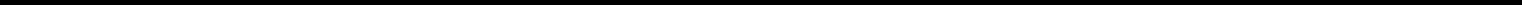 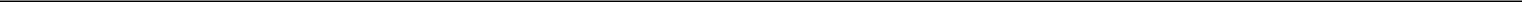 SECURITIES AND EXCHANGE COMMISSIONWashington, D.C. 20549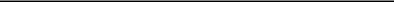 FORM 8-KCURRENT REPORTPursuant to Section 13 or 15(d) of theSecurities Exchange Act of 1934Check the appropriate box below if the Form 8-K filing is intended to simultaneously satisfy the filing obligation of the registrant under any of the following provisions:Written communications pursuant to Rule 425 under the Securities Act (17 CFR 230.425)Soliciting material pursuant to Rule 14a-12 under the Exchange Act (17 CFR 240.14a-12)Pre-commencement communications pursuant to Rule 14d-2(b) under the Exchange Act (17 CFR 240.14d-2(b))Pre-commencement communications pursuant to Rule 13e-4(c) under the Exchange Act (17 CFR 240.13e-4(c))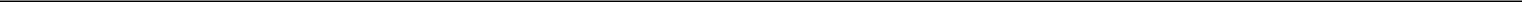 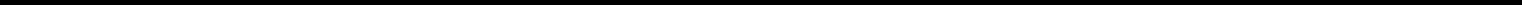 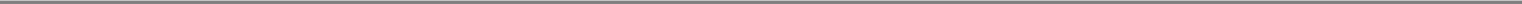 Item 8.01 Other EventsPricing of Common Stock OfferingOn April 8, 2010, Pinnacle West Capital Corporation (“PNW”) issued a press release related to the pricing of its common stock offering, which is attached to this report as Exhibit 99.1.Item 9.01 Financial Statements and Exhibits(d) Exhibits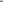 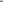 SIGNATURESPursuant to the requirements of the Securities Exchange Act of 1934, the registrant has duly caused this report to be signed on its behalf by the undersigned hereunto duly authorized.PINNACLE WEST CAPITAL CORPORATION(Registrant)Dated: April 8, 2010By:/s/ James R. HatfieldJames R. Hatfield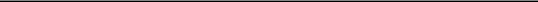 Senior Vice President andChief Financial OfficerExhibit 99.1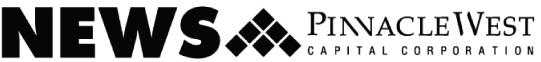 PINNACLE WEST ANNOUNCES PRICINGOF COMMON STOCK OFFERINGPHOENIX — Pinnacle West Capital Corporation (NYSE: PNW) announced today the pricing of its previously announced public offering of six million shares of common stock at $38.00 per share.These securities will be issued under a shelf registration statement previously filed with the Securities and Exchange Commission. The transaction is expected to close on April 14, 2010, subject to customary closing conditions.In connection with the offering, the Company has granted the underwriters an option for a period of 30 days to purchase up to an additional 900,000 shares of the Company’s common stock.Barclays Capital, Credit Suisse, BofA Merrill Lynch, and Wells Fargo Securities are acting as joint book-running managers for the transaction. Investors can obtain a copy of the final prospectus supplement relating to the offering from:Barclays Capital Inc., c/o Broadridge Integrated Distribution Services, 1155 Long Island Ave., Edgewood, NY 11717, telephone: (888) 603-5847,fax: (631) 254-7140 or by e-mail at Barclaysprospectus@broadridge.com;Credit Suisse Securities (USA) LLC, Prospectus Department, One Madison Ave., New York, NY 10010, telephone: (800) 221-1037;BofA Merrill Lynch, Attn: Prospectus Department, 4 World Financial Center, New York, NY 10080, or by e-mail at Prospectus.Requests@ml.com; orWells Fargo Securities, Attn: Equity Syndicate Dept., 375 Park Ave., New York, NY 10152, telephone: (800) 326-5897 or by e-mail at equity.syndicate@wachovia.com.Pinnacle West is a Phoenix-based company. Through its subsidiaries, the Company generates, sells and delivers electricity and sells energy-related products and services to retail and wholesale customers in the western United States.-30-Date of Report (Date of earliest event reported): April 8, 2010Date of Report (Date of earliest event reported): April 8, 2010Date of Report (Date of earliest event reported): April 8, 2010Date of Report (Date of earliest event reported): April 8, 2010Date of Report (Date of earliest event reported): April 8, 2010Exact Name of Registrant as Specified inExact Name of Registrant as Specified inExact Name of Registrant as Specified inCharter; State of Incorporation;Charter; State of Incorporation;Charter; State of Incorporation;IRS EmployerCommission File NumberAddress and Telephone NumberAddress and Telephone NumberAddress and Telephone NumberIdentification Number1-8962Pinnacle West Capital Corporation86-0512431(an Arizona corporation)(an Arizona corporation)(an Arizona corporation)400 North Fifth Street, P.O. Box 53999400 North Fifth Street, P.O. Box 53999400 North Fifth Street, P.O. Box 53999Phoenix, AZ 85072-3999Phoenix, AZ 85072-3999Phoenix, AZ 85072-3999(602) 250-1000(602) 250-1000(602) 250-1000ExhibitRegistrantDescriptionNo.RegistrantDescription99.1PNWPress Release issued on April 8, 2010.FOR IMMEDIATE RELEASEFOR IMMEDIATE RELEASEFOR IMMEDIATE RELEASEApril 8, 2010Media Contacts:Alan Bunnell, (602) 250-3376Alan Bunnell, (602) 250-3376Page 1 of 1Analyst Contact:Rebecca Hickman, (602) 250-5668Rebecca Hickman, (602) 250-5668Website:www.pinnaclewest.comwww.pinnaclewest.com